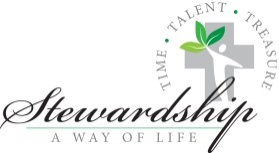 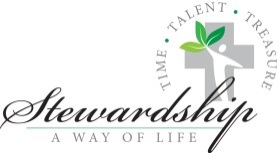 Stewardship PrayerGod, life is your gift to us.Through Baptism, you invite us to share
the gift of life in service to others.Be with us as we choose each day
to show your presence in our world.Give us the courage and generosity
to respond to your love and your call.We pray especially for those
who serve you in all ministries here in our Parish/Diocese.
May they bear the Good News
to those in need and keep them close to you.Open the minds and hearts of many that they may accept your challenge to build the Kingdom in our Parish/Diocese.
Lord Jesus, You tell us that the meaning of life consists in giving.
Help us to realize it is not riches or fame or power that gives life meaning. Rather it is generosity and service to You and others that brings fulfilment and makes life worthwhile.May all our activity help us to build Your Kingdom. Amen.    Stewardship PrayerGod, life is your gift to us.Through Baptism, you invite us to share
the gift of life in service to others.Be with us as we choose each day
to show your presence in our world.Give us the courage and generosity
to respond to your love and your call.We pray especially for those
who serve you in all ministries here in our Parish/Diocese.
May they bear the Good News
to those in need and keep them close to you.Open the minds and hearts of many that they may accept your challenge to build the Kingdom in our Parish/Diocese.
Lord Jesus, You tell us that the meaning of life consists in giving.
Help us to realize it is not riches or fame or power that gives life meaning. Rather it is generosity and service to You and others that brings fulfilment and makes life worthwhile.May all our activity help us to build Your Kingdom. Amen.Stewardship PrayerGod, life is your gift to us.Through Baptism, you invite us to share
the gift of life in service to others.Be with us as we choose each day
to show your presence in our world.Give us the courage and generosity
to respond to your love and your call.We pray especially for those
who serve you in all ministries here in our Parish/Diocese.
May they bear the Good News
to those in need and keep them close to you.Open the minds and hearts of many that they may accept your challenge to build the Kingdom in our Parish/Diocese.
Lord Jesus, You tell us that the meaning of life consists in giving.
Help us to realize it is not riches or fame or power that gives life meaning. Rather it is generosity and service to You and others that brings fulfilment and makes life worthwhile.May all our activity help us to build Your Kingdom. Amen.